双录4G智能终端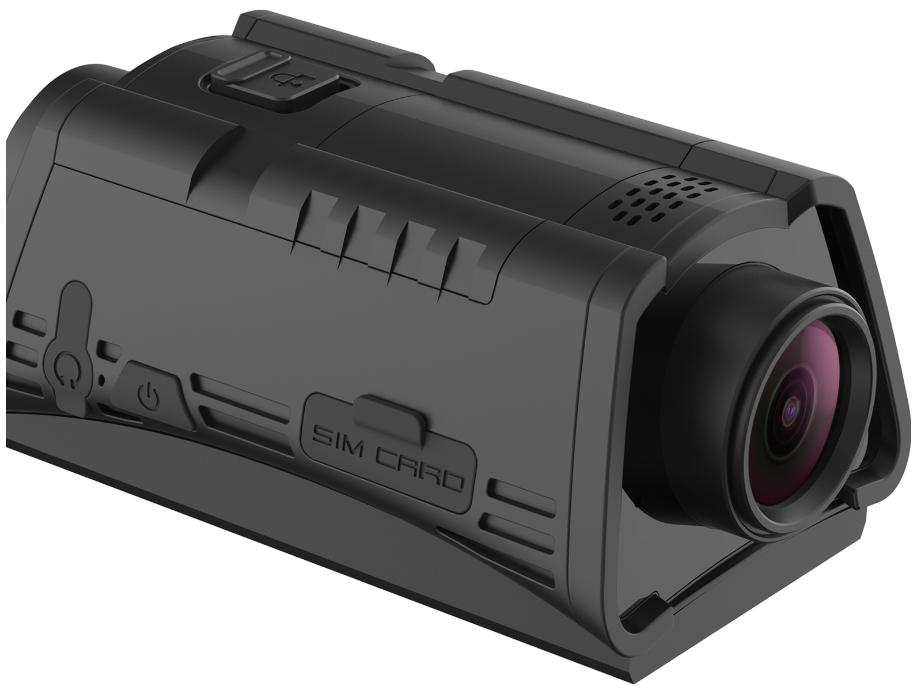  设备端/客户端操作指南谢谢各位用户选购本公司高清双录智能终端设备，在使用前请认真阅读本手册，同时请 妥善保存，以便需要时查询。本手册相关内容最终解释权归本公司所有，如有更改恕另不通知。本手册为该产品的操作指南，简要介绍了该产品的功能特点、性能指标、外观结构及使用操作和注意事项，供广大用户在使用中参考。若设备发生故障或对本手册有疑问请及时与我公司联系，欢迎提出建议与批评。             1、请远离火源。2、避免将LCD屏和摄像机镜头直接放置在日光下曝晒。3、特定频率的电磁波可能影响图像质量。4、首次使用该产品工作之前或长时间不用及再次使用前，请足额充满电。5、产品长时间不用，请每隔1个月充满电一次，以免电池失效。6、机器发生故障时，请勿任意拆开和维修，机器只有授权维修人员才能进行维修。产品介绍本设备是本公司倾力打造的一款高清双录智能终端，具有4G图传功能，该产品采用‘MSTAR’高速处理器、集高清视频、音频，3G/4G和wifi无线通讯模块、GPS存储、报警模块。可广泛用于各职能等部门。执法者在执法现场使用该设备，可适时记录现场情况、收集证据、规范执法行为。并通过3G/4G、wifi无线网络进行实时音视频信息传输，语音对讲等功能，协同后端功能完善的监控调度指挥平台协同实现针对户外移动式个体的远程调度及指挥功能。一、设备示意图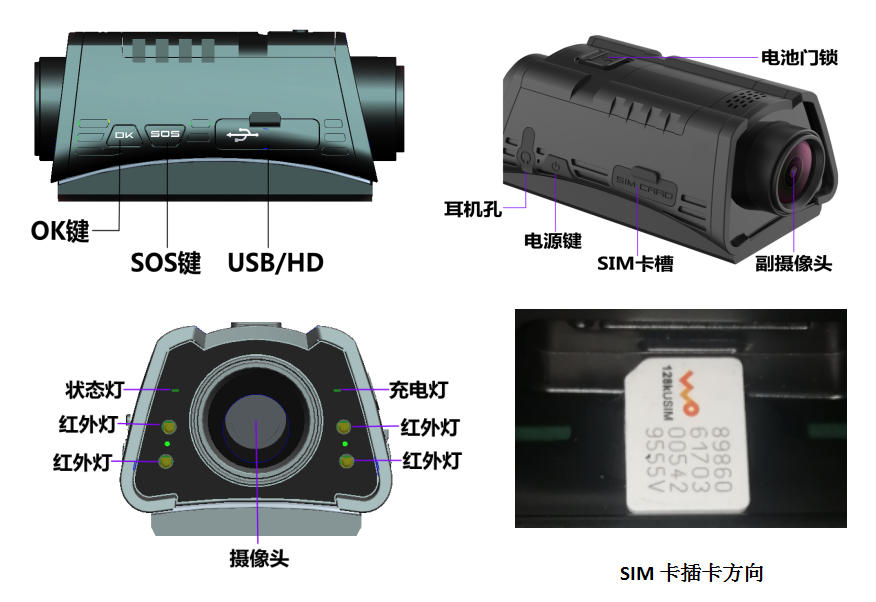 图1普通功能----按键介绍三、本机在工作或待机过程中的状态指示灯以如下表，在基本的功能操作中不再复述。四、基本操作：1、开机：长按2秒“”键开机绿灯闪并语音播报“已正常开机”，进入系统后开机指示灯长亮。（开机不会自动录像，按一下开始录像录像指示灯闪蓝色并语音提示“开始录像”，再按一次结束录像并语音提示“停止录像”）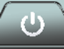 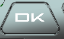 2、关机：开机状态下长按3秒“”键关机，关机中语音提示“即将关机”。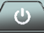 3、红外灯：在开机状态下：短按第一次开启红外灯。短按第二次关闭红外灯.4、SOS报警：在开机状态下：短按 语音提示SOS.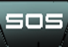 5、双摄像头切换：在开机状态下，长按OK键3秒钟（切换：男声—双录，女声—单录）实时图传模式下不能切换双摄像头。九、性能参数产品配件 1、电源适配器5v2000ma               1个 2、Mini数据线                       1根 4、光盘 内附设备操作指南及安装软件） 1张5、合格证/保修卡                     1份6、魔术贴                            1个7、电池及充电盒（选配）              1套按键名图标方法功能OK键短按待机状态下短按开始录像，再按一次停止录像。OK键长按在待机状态下长按3秒钟切换单录/双录模式（男声为双录，女声为单录）。电源键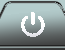 短按在开机状态下：短按电源键开启或关闭红外灯电源键长按长按2秒钟开机或在开机后任意状态下关机。USB接口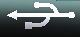 开机状态下，用数据线连接电脑可进入可移动磁盘及充电。关机状态下，用数据线连接可以充电。SOS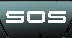 短按开机任意状态下短按出发紧急报警SIM卡槽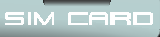 SIM卡固定卡槽（设备支持全网通）耳机孔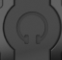 插入直径2.5mm耳机声音从耳机输出    状态/模式开机指示灯录像指示灯充电指示灯     开机/待机      绿色不亮不亮    单相机录像绿色    蓝色灯闪烁（1HZ）不亮双相机录像        绿色    蓝色灯慢闪（2HZ）不亮双相机待机      绿色     蓝色灯常亮不亮关机充电      绿色不亮	不亮红色开机充电（待机）      绿色不亮红色低压状态（开机）      绿色红色红色闪烁备注：设备开机默认为单录备注：设备开机默认为单录备注：设备开机默认为单录备注：设备开机默认为单录操作系统Android（安卓）7.1.1系统镜头角度125 °超大广角方案/CPUMTK.Quad-core ARM@Cortex-A53 MPCore  1.3GHz/512KB unified L2 cache wifi 支持802.11b/g协议，2.4GHZ摄像分辨率1080P@30fps/720@30fps（可调）文件编码格式H.264  mkv/MP4格式录像分段默认3分钟（可自行设置）光照距离4颗850红外灯10米看清人体。机身接口USB2.0接口(含数据传输和充电功能)激光定位不支持电池可拆卸聚合物电池，单块3300mAh连续工作时间720P单独录像≥270分钟，双录≥200分钟存储标配16GB最大支持128GB(64GB-128GB但不能格式化.否则无法使用）充电关机充电约2小时充满工作湿度10％～80％低电报警及工作电池电压低至约3.6V开始报警，报警后继续录约5-30分钟自动关机 。防护等级IP66工作温度－30℃～70℃尺寸(长×宽×厚)116*61.5*45mm重量210g支持操作系统Windows XP/ Win7/ Win8/ Win10